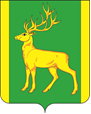 РОССИЙСКАЯ ФЕДЕРАЦИЯИРКУТСКАЯ ОБЛАСТЬАДМИНИСТРАЦИЯ МУНИЦИПАЛЬНОГО ОБРАЗОВАНИЯКУЙТУНСКИЙ РАЙОНПОСТАНОВЛЕНИЕ«16» сентября 2020 г.                      р.п. Куйтун                                             № 740-пО внесении изменений в постановление администрации муниципального образования Куйтунский район от 26 августа 2019г. № 696-п, Об утверждении муниципальной программы муниципального образования Куйтунский район «Развитие дорожного хозяйства на территории муниципального образования Куйтунский район на 2020-2024 годы».В целях обеспечения развития дорожной деятельности в отношении автомобильных дорог местного значения вне границ населенных пунктов в границах муниципального образования Куйтунский район, в соответствии со статьей 179 Бюджетного кодекса Российской Федерации, ст. 15 Федерального закона от 6 октября 2003 года № 131 – ФЗ            «Об общих принципах организации местного самоуправления в Российской Федерации», порядком разработки, реализации и оценки эффективности реализации муниципальных программ муниципального образования Куйтунский район, утвержденным постановлением администрации муниципального образования Куйтунский район 18.04.2014 г. № 265-п, руководствуясь  ст. ст. 37, 46 Устава муниципального образования Куйтунский район, администрация муниципального образования Куйтунский районП О С Т А Н О В Л Я Е Т:1. Внести в постановление администрации муниципального образования Куйтунский район от 26 августа 2019г. № 696-п, Об утверждении муниципальной программы муниципального образования Куйтунский район «Развитие дорожного хозяйства на территории муниципального образования Куйтунский район на 2020-2024 годы» следующие изменения: 1.1. Муниципальная программа муниципального образования Куйтунский район «Развитие дорожного хозяйства на территории муниципального образования Куйтунский район на 2020-2024 годы» Глава 1 – Паспорт муниципальной программы Объем и источники финансирования муниципальной программы строку 8 – изложить в новой редакции Таблицу раздела №5 Объем и источники финансирования муниципальной программы «Развитие дорожного хозяйства на территории муниципального образования Куйтунский район   – изложить в новой редакции:Общий объем финансирования программы составляет 64753 тыс. рублей, в том числе:Таблицу ресурсное обеспечение реализации муниципальной программы за счет средств бюджета муниципального образования Куйтунский район приложение к муниципальной программе «Развитие дорожного хозяйства на территории муниципального образования Куйтунский район» на 2020-2024 годы» изложить в новой редакции:Таблицу прогнозная (справочная) оценка ресурсного обеспечения реализации муниципальной программы за счет всех источников финансирования. Приложение к муниципальной программе «Развитие дорожного хозяйства на территории муниципального образования Куйтунский район на 2020-2024 годы» изложить в новой редакции.1.4 Таблицу перечень основных мероприятий муниципальной программы «Развитие дорожного хозяйства на территории муниципального образования Куйтунский район на 2020-2024 годы» изложить в новой редакции (Приложение 1).2.  Начальнику организационного отдела администрации муниципального образования Куйтунский район Рябиковой Т.А.       - внести в оригинал постановления администрации муниципального образования Куйтунский район № 696 от 26 августа 2019 года информационную справку о дате внесения в него настоящим постановлением изменений. -  опубликовать настоящее постановление в газете «Отчий край»       - разместить настоящее постановление на официальном сайте муниципального образования Куйтунский район kuitun.irkobl.ru внести информационную справку на сайте муниципального образования Куйтунский район о внесении изменений.Настоящее постановление вступает в силу после его официального опубликования.Контроль за исполнением настоящего постановления возложить на начальника экономического управления администрации муниципального образования Куйтунский район Карпиза С.А.Мэр муниципального образованияКуйтунский район                                                                                                   А.П. Мари Приложение №1 к постановлению «Развитие дорожного хозяйства  на территории муниципального образования Куйтунский район  на 2020-2024 годы»ПЕРЕЧЕНЬ ОСНОВНЫХ МЕРОПРИЯТИЙ МУНИЦИПАЛЬНОЙ ПРОГРАММЫ «РАЗВИТИЕ ДОРОЖНОГО ХОЗЯЙСТВА НА ТЕРРИТОРИИ МУНИЦИПАЛЬНОГО ОБРАЗОВАНИЯ КУЙТУНСКИЙ РАЙОН» НА 2020-2024 ГОДЫ.8.Объем и источники финансирования муниципальной программыОбщий объем финансирования –   64753 тыс. руб., из них:Источники:                     	      2020г. 	2021г.         2022г.      2023г.    2024г. - из федерального бюджета      -                    -                   -                -             -- из областного бюджета       26169               -                   -                -             -- из районного бюджета        11308             6832          6832         6806        6806 - из иных источников           -                         -                  -                -              -Источник финансированияОбъем финансирования, тыс. руб.Объем финансирования, тыс. руб.Объем финансирования, тыс. руб.Объем финансирования, тыс. руб.Объем финансирования, тыс. руб.Объем финансирования, тыс. руб.Источник финансированияза весь период реализации муниципальной программыв том числе по годамв том числе по годамв том числе по годамв том числе по годамв том числе по годамИсточник финансированияза весь период реализации муниципальной программы2020 год2021 год2022 год2023 год2024год1234567Муниципальная программаМуниципальная программаМуниципальная программаМуниципальная программаМуниципальная программаВсего, в том числе:64753374776832683268066806Федеральный бюджет------Областной бюджет2616926169----Районный бюджет 38584113086832683268066806Иные источники------Наименование муниципальной программы, подпрограммы, основного мероприятия, мероприятияОтветственный исполнитель, соисполнительРасходы бюджета муниципального образования, тыс. рублейРасходы бюджета муниципального образования, тыс. рублейРасходы бюджета муниципального образования, тыс. рублейРасходы бюджета муниципального образования, тыс. рублейРасходы бюджета муниципального образования, тыс. рублейНаименование муниципальной программы, подпрограммы, основного мероприятия, мероприятияОтветственный исполнитель, соисполнитель20202021202220232024 «Развитие дорожного хозяйства на территории муниципального образования Куйтунский район на 2020-2024 годы»Всего113086832683268066806«Развитие дорожного хозяйства на территории муниципального образования Куйтунский район на 2020-2024 годы»Содержание дорог общего пользования местного значения в\ зимний периодМКУ "КУМИ муниципального образования Куйтунский район"700700700700700Содержание дорог общего пользования местного значения в летний периодМКУ "КУМИ муниципального образования Куйтунский район"750750750750750
Капитальный ремонт автомобильных дорог общего пользования местного значения:
село Мингатуй – поселок Новая ТельбаМКУ "КУМИ муниципального образования Куйтунский район"97585282528252565256Установка средств Организации дорожного Движения на дорогах общего пользования местного значенияМКУ "КУМИ муниципального образования Куйтунский район100100100100100Прогнозная (справочная) оценка ресурсного обеспечения реализации муниципальной программы за счет всех источников финансированияПрогнозная (справочная) оценка ресурсного обеспечения реализации муниципальной программы за счет всех источников финансированияПрогнозная (справочная) оценка ресурсного обеспечения реализации муниципальной программы за счет всех источников финансированияПрогнозная (справочная) оценка ресурсного обеспечения реализации муниципальной программы за счет всех источников финансированияПрогнозная (справочная) оценка ресурсного обеспечения реализации муниципальной программы за счет всех источников финансированияПрогнозная (справочная) оценка ресурсного обеспечения реализации муниципальной программы за счет всех источников финансированияПрогнозная (справочная) оценка ресурсного обеспечения реализации муниципальной программы за счет всех источников финансированияПрогнозная (справочная) оценка ресурсного обеспечения реализации муниципальной программы за счет всех источников финансированияНаименование муниципальной программы, подпрограммыИсточник финансированияОценка расходов, тыс. рублейОценка расходов, тыс. рублейОценка расходов, тыс. рублейОценка расходов, тыс. рублейОценка расходов, тыс. рублейОценка расходов, тыс. рублейНаименование муниципальной программы, подпрограммыИсточник финансирования20202021202220232024Наименование муниципальной программы, подпрограммыИсточник финансированияИтого20202021202220232024«Развитие дорожного хозяйства  
на территории муниципального образования Куйтунский район  
на 2020-2024 годы»Всего64753374836832683268066806«Развитие дорожного хозяйства  
на территории муниципального образования Куйтунский район  
на 2020-2024 годы»бюджет муниципального образования «Куйтунский район»38584113086832683268066806«Развитие дорожного хозяйства  
на территории муниципального образования Куйтунский район  
на 2020-2024 годы»в том числе:«Развитие дорожного хозяйства  
на территории муниципального образования Куйтунский район  
на 2020-2024 годы»собственные средства бюджета МО «Куйтунский район»38584113086832683268066806«Развитие дорожного хозяйства  
на территории муниципального образования Куйтунский район  
на 2020-2024 годы»субсидии из бюджета субъекта Российской Федерации2616926169----«Развитие дорожного хозяйства  
на территории муниципального образования Куйтунский район  
на 2020-2024 годы»субвенции из бюджета субъекта Российской Федерации------«Развитие дорожного хозяйства  
на территории муниципального образования Куйтунский район  
на 2020-2024 годы»иные межбюджетные трансферты из бюджета субъекта Российской Федерации, имеющие целевое назначение------«Развитие дорожного хозяйства  
на территории муниципального образования Куйтунский район  
на 2020-2024 годы»субвенции из бюджетов поселений (только для муниципальных районов)------«Развитие дорожного хозяйства  
на территории муниципального образования Куйтунский район  
на 2020-2024 годы»средства бюджета субъекта Российской Федерации, планируемые к привлечению------«Развитие дорожного хозяйства  
на территории муниципального образования Куйтунский район  
на 2020-2024 годы»иные источники------№п/пМероприятия по реализации программыИсточники финансированияСрок исполненияВсего (тыс.руб.)Объем финансирования по годам (тыс.руб)Объем финансирования по годам (тыс.руб)Объем финансирования по годам (тыс.руб)Объем финансирования по годам (тыс.руб)Объем финансирования по годам (тыс.руб)Ответственный за выполнение мероприятий программыРезультаты выполнения мероприятий программы202020212022202320241Капитальный ремонт и содержание автомобильных дорогКапитальный ремонт и содержание автомобильных дорогКапитальный ремонт и содержание автомобильных дорогКапитальный ремонт и содержание автомобильных дорогКапитальный ремонт и содержание автомобильных дорогКапитальный ремонт и содержание автомобильных дорогКапитальный ремонт и содержание автомобильных дорогКапитальный ремонт и содержание автомобильных дорогКапитальный ремонт и содержание автомобильных дорогКапитальный ремонт и содержание автомобильных дорогКапитальный ремонт и содержание автомобильных дорог1.1.Мероприятие 1
капитальный ремонт автомобильных дорог общего пользования местного значения:
село Мингатуй – поселок Новая ТельбаСредства местного бюджета2020-20243083497585282528252565256МКУ «КУМИ администрации муниципального образования Куйтунский район»Ремонт автомобильных дорог с грунтовым покрытием 1.1.Мероприятие 1
капитальный ремонт автомобильных дорог общего пользования местного значения:
село Мингатуй – поселок Новая ТельбаДругие источники2020-2024------МКУ «КУМИ администрации муниципального образования Куйтунский район»Ремонт автомобильных дорог с грунтовым покрытием 1.1.Мероприятие 1
капитальный ремонт автомобильных дорог общего пользования местного значения:
село Мингатуй – поселок Новая ТельбаИтого2020-20243083497585282528252565256МКУ «КУМИ администрации муниципального образования Куйтунский район»Ремонт автомобильных дорог с грунтовым покрытием 1.2Мероприятие 2
Содержание автомобильных дорог общего пользования местного значения в зимний периодСредства местного бюджета2020-20243500700700700700700МКУ «КУМИ администрации муниципального образования Куйтунский район»Содержание дорог в зимний период – 188,3 км1.2Мероприятие 2
Содержание автомобильных дорог общего пользования местного значения в зимний периодДругие источники2020-2024------МКУ «КУМИ администрации муниципального образования Куйтунский район»Содержание дорог в зимний период – 188,3 км1.2Мероприятие 2
Содержание автомобильных дорог общего пользования местного значения в зимний периодИтого2020-20243500700700700700700МКУ «КУМИ администрации муниципального образования Куйтунский район»Содержание дорог в зимний период – 188,3 км1.3Мероприятие 2
Содержание автомобильных дорог общего пользования местного значения в летний периодСредства местного бюджета2020-20243750750750750750750МКУ «КУМИ администрации муниципального образования Куйтунский район»Содержание дорог в летний период – 188,3 км.1.3Мероприятие 2
Содержание автомобильных дорог общего пользования местного значения в летний периодДругие источники2020-2024------МКУ «КУМИ администрации муниципального образования Куйтунский район»Содержание дорог в летний период – 188,3 км.1.3Мероприятие 2
Содержание автомобильных дорог общего пользования местного значения в летний периодИтого2020-20243750750750750750750МКУ «КУМИ администрации муниципального образования Куйтунский район»Содержание дорог в летний период – 188,3 км.1.4Мероприятие 3Установка средствОрганизации дорожного Движения на дорогах общего пользования местного значенияСредстваМестного бюджета2020-2024500100100100100100МКУ «КУМИ администрации муниципального образования Куйтунский район»Содержание дорог в течении года – 188.3 км.1.4Мероприятие 3Установка средствОрганизации дорожного Движения на дорогах общего пользования местного значенияДругие источники2020-2024------МКУ «КУМИ администрации муниципального образования Куйтунский район»Содержание дорог в течении года – 188.3 км.1.4Мероприятие 3Установка средствОрганизации дорожного Движения на дорогах общего пользования местного значенияИтого2020-2024500100100100100100МКУ «КУМИ администрации муниципального образования Куйтунский район»Содержание дорог в течении года – 188.3 км.1.5Мероприятие 4восстановление автомобильного моста через р. Алка в с. Уян   СредстваМестного бюджета2020-20240,0260,026----Администрация муниципального образования Куйтунский район»Ремонт автомобильного моста через                р. Алка в с. Уян1.5Мероприятие 4восстановление автомобильного моста через р. Алка в с. Уян   субсидии из бюджета субъекта Российской Федерации2020-20242616926169----Администрация муниципального образования Куйтунский район»Ремонт автомобильного моста через                р. Алка в с. УянИтого2020-202464753374776832683268066806